Appendix – FiguresAppendix figure 1. Evolution of clinical and laboratory test values upon hospital admission according to days elapsed from symptoms onset to hospital admission.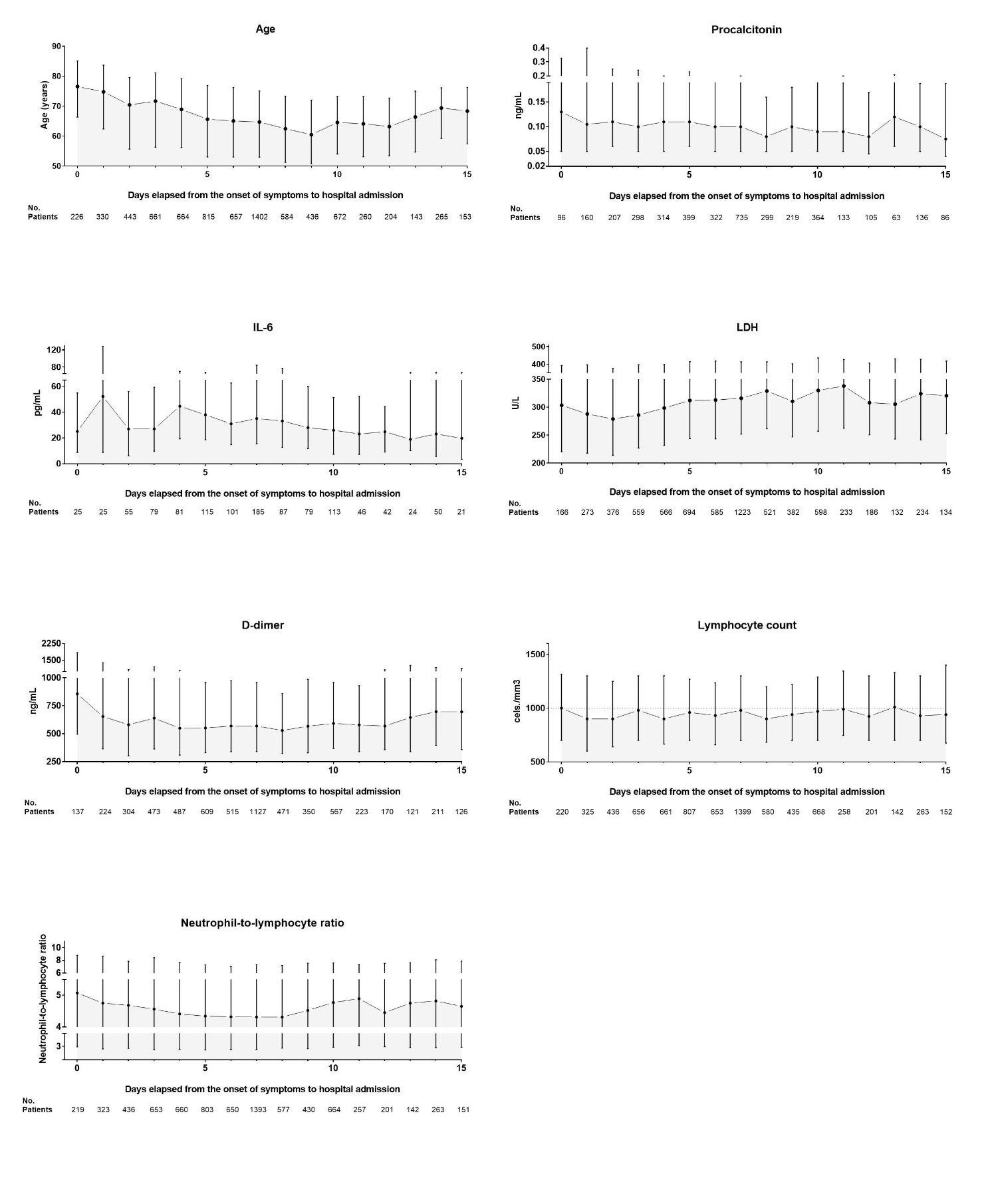 Appendix figure 2. Random Forest plot.AST = Aspartate aminotransferase; CRP = C-reactive protein; CV = cardiovascular; eGFR (CKD-EPI) = estimated glomerular filtration rate measured using the Chronic Kidney Disease Epidemiology Collaboration equation; LDH = Lactate dehydrogenase; Neut.-to-lymph. ratio = Neutrophil-to-lymphocyte ratio; SpO2/FiO2 = Oxygen saturation to fraction of inspired oxygen ratio.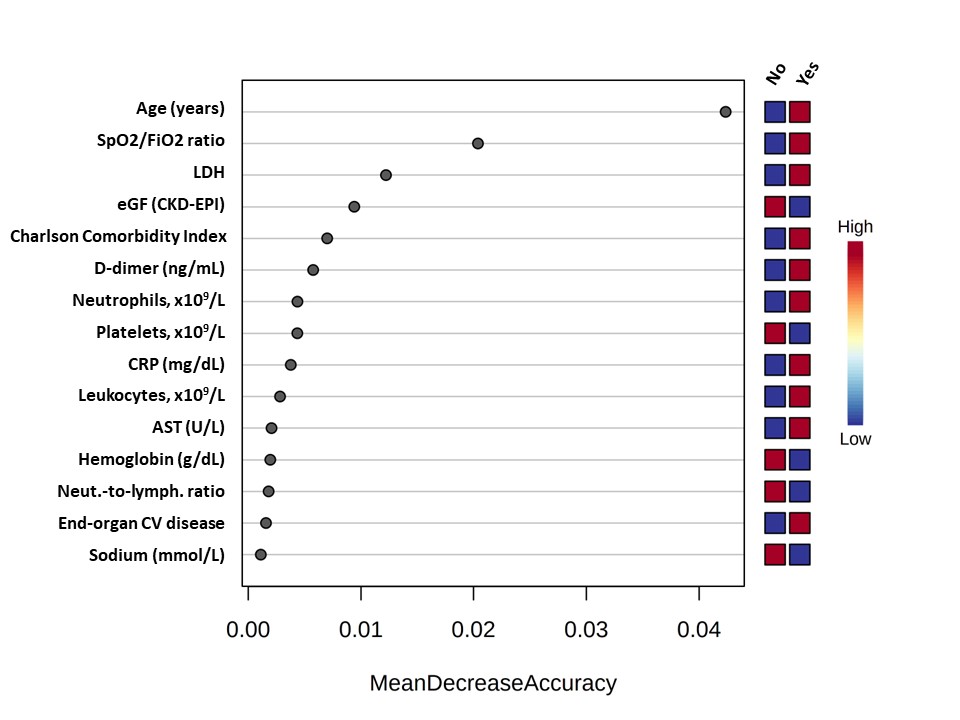 Appendix – TablesAppendix table 1. Relevant drugs received during hospitalizationAppendix table 1. Relevant drugs received during hospitalizationAppendix table 1. Relevant drugs received during hospitalizationAppendix table 1. Relevant drugs received during hospitalizationTotal(n = 7915)Early-presenting(n = 2324)Late-presenting(n = 5591)pLPVr, no./total no. (%)5371/7855 (68.4)1432/867 (62.3)3939/5556 (70.9)< .001Remdesivir, no./total no. (%)42/7781 (0.5)8/2280 (0.4)34/5501 (0.6).143Immunotherapies (tocilizumab, anakinra, or both), no./total no. (%)801/7734 (10.4)197/2256 (8.7)604/5478 (11.0).003Tocilizumab782/7832 (10.0)191/2293 (8.9)591/5539 (10.7).002Anakinra41/7735 (0.5)10/2256 (0.4)31/5479 (0.6).500Corticosteroids, no./total no. (%)2684/7825 (34.3)770/2290 (33.6)1914/5535 (34.6).418Hydroxychloroquine, no./total no. (%)7019/7869 (89.2)1957/2307 (84.8)5062/5562 (91.0)< .001Anticoagulants (oral anticoagulants or LMWH), no./total no. (%)6606/7756 (85.2)5024/5926 (84.8)1582/1830 (86.4).079Oral anticoagulants1222/7810 (2.8)88/2287 (3.8)134/5523  (2.4).001 LMWH26621/7810 (84.8)1884/2282 (82.6)4737/5528 (85.7).001LPVr = Lopinavir/Ritonavir; LMWH = low-molecular-weight heparin1 Either vitamin K antagonists or direct oral anticoagulants.2 Either at a prophylactic or anticoagulant dose.LPVr = Lopinavir/Ritonavir; LMWH = low-molecular-weight heparin1 Either vitamin K antagonists or direct oral anticoagulants.2 Either at a prophylactic or anticoagulant dose.LPVr = Lopinavir/Ritonavir; LMWH = low-molecular-weight heparin1 Either vitamin K antagonists or direct oral anticoagulants.2 Either at a prophylactic or anticoagulant dose.LPVr = Lopinavir/Ritonavir; LMWH = low-molecular-weight heparin1 Either vitamin K antagonists or direct oral anticoagulants.2 Either at a prophylactic or anticoagulant dose.LPVr = Lopinavir/Ritonavir; LMWH = low-molecular-weight heparin1 Either vitamin K antagonists or direct oral anticoagulants.2 Either at a prophylactic or anticoagulant dose.Appendix table 2. Outcomes during and after hospitalizationAppendix table 2. Outcomes during and after hospitalizationAppendix table 2. Outcomes during and after hospitalizationAppendix table 2. Outcomes during and after hospitalizationTotal(n = 7915)Early-presenting(n = 2324)Late-presenting(n = 5591)pIn-hospital mortality, no./total no. (%)1237/7915 (15.6)508/2324 (21.9)729/5591 (13.0)< .001Moderate or severe acute respiratory distress syndrome (SpO2/FiO2 < 235 or PaO2/FiO2 < 200), no./total no. (%)1817/7858 (23.1) 611/2304 (26.5)1206/5554 (21.7)< .001Intensive care unit admission, no./total no. (%)732/7902 (9.3)205/2318 (8.8)527/5584 (9.4).407Length of hospital stay (days), median (IQR)9 (6-14)79159 (6-15)23249 (6-13)5591< .001Appendix table 3. Univariate Cox regression analysis of in-hospital mortalityAppendix table 3. Univariate Cox regression analysis of in-hospital mortalityAppendix table 3. Univariate Cox regression analysis of in-hospital mortalityAppendix table 3. Univariate Cox regression analysis of in-hospital mortalityAppendix table 3. Univariate Cox regression analysis of in-hospital mortalityHRLower limit(CI 95%)Upper limit(CI 95%)pBaseline characteristics of patients hospitalized with COVID-19Baseline characteristics of patients hospitalized with COVID-19Baseline characteristics of patients hospitalized with COVID-19Baseline characteristics of patients hospitalized with COVID-19Baseline characteristics of patients hospitalized with COVID-19Days elapsed from the onset of symptoms to hospital admission0.9350.9200.950< .001Age (each year)1.0771.0711.082< .001Sex (male)1.3191.1711.485< .001BMI1.0281.0131.043< .001Current smoker1.0130.7891.302.917RaceCaucasian2.7562.1223.580< .001Hispanic0.382.287.508< .001African0.2700.0671.080.018Asian0.4400.1421.365.100Charlson Comorbidity Index score1.1981.1711.226< .001Charlson Comorbidity Index ≥ 12.3962.1162.714< .001Functional status, moderately dependent3.2402.7813.774< .001Hypertension2.3972.1222.707< .001Any vascular disease (coronary artery disease, stroke or TIA, or PAD)2.0301.7842.310< .001Coronary artery disease22.0481.7432.406< .001Previous stroke or transient ischemic attack1.7911.4652.190< .001Peripheral artery disease2.1071.7142.590< .001Congestive heart failure2.5192.1232.989< .001Atrial fibrillation2.2991.9832.664< .001Diabetes mellitus1.7151.5141.943< .001Diabetes with diabetes-related complications2.1531.7742.613< .001Insulin-dependent diabetes1.8861.5492.297< .001COPD2.1611.8462.530< .001Asthma0.7700.6150.963.018Obstructive sleep apnea1.184.9681.449.109Chronic kidney disease2.4942.0962.966< .001Advanced chronic kidney disease2.5262.1233.006< .001Patient on dialysis1.7391.1182.706.024Chronic liver disease (any stage)1.4361.1181.843.005Advanced chronic liver disease1.411.8742.278.182Malignancy1.8161.5622.112< .001Solid tumor1.6851.4251.992< .001Metastatic solid tumor1.5771.1482.166.005Blood cancer2.0601.5562.726< .001HIV infection0.6860.3261.443.290Systemic rheumatic diseases1.5441.1462.080.004Solid organ transplantation1.5691.0642.315.034Chronic use of glucocorticoids2.1461.7612.615< .001Chronic use of anticoagulants2.5292.1992.908< .001Chronic use of  antiplatelet therapy1.9471.7082.219< .001Chronic use of statins1.6681.4901.868< .001Chronic use of ACE inhibitors1.6641.4601.896< .001Chronic use of ARBs1.4781.3041.674< .001Symptoms, vital signs, and laboratory tests at admissionSymptoms, vital signs, and laboratory tests at admissionSymptoms, vital signs, and laboratory tests at admissionSymptoms, vital signs, and laboratory tests at admissionSymptoms, vital signs, and laboratory tests at admissionDyspnea1.6721.4781.892< .001Cough0.763.672.867< .001Anosmia or dysgeusia0.318.220.461< .001Arthralgia or myalgia0.549.479.629< .001Headache.441.348.558< .001Abdominal pain1.024.8171.2830.838Diarrhea.702.608.810< .001Crackles1.5111.3411.703< .001Wheezing1.6261.3421.971< .001Vital signs (no./total no. (%) or median (IQR))Vital signs (no./total no. (%) or median (IQR))Vital signs (no./total no. (%) or median (IQR))Vital signs (no./total no. (%) or median (IQR))Vital signs (no./total no. (%) or median (IQR))Temperature on admission1.0590.9991.1220.550Systolic blood pressure1.0000.9981.0030.784Heart rate0.9990.9961.0030.704Altered mental status3.3972.9403.925< .001Respiratory rate ≥ 20 breaths/min2.5712.2932.883< .001SpO2/FiO20.9950.9950.996< .001qSOFA ≥ 23.3852.9033.947< .001Admission studies (no./total no. (%) or median (IQR))Admission studies (no./total no. (%) or median (IQR))Admission studies (no./total no. (%) or median (IQR))Admission studies (no./total no. (%) or median (IQR))Admission studies (no./total no. (%) or median (IQR))Lymphocyte count, x 109/L0.9900.9611.0190.489Neutrophil count, x 109/L1.0341.0281.039< .001Neutrophil-to-lymphocyte ratio1.0081.0071.010< .001Platelet count, x 109/L0.9980.9980.999< .001Hemoglobin, g/dL0.8870.8610.913< .001Sodium (mmol/L)0.9850.9710.9990.033Creatinine (mg/dL)1.3301.2851.375< .001eGFR (CKD-EPI)0.9720.9700.974< .001LDH (U/L)1.0011.0011.001< .001AST (U/L)1.0011.0011.002< .001ALT (U/L)0.9990.9981.0010.197AST/ALT ratio1.2571.2191.296< .001Creatine kinase (U/L)1.0001.0001.0000.211Venous lactate > 2 mmol/L1.4801.2591.741< .001Procalcitonin (ng/mL)1.2171.1711.264< .001Ferritin (ng/mL)1.0001.0001.000< .001CRP (mg/dL)1.0381.0331.043< .001Interleukin 6 (pg/mL)1.0011.0001.0010.027D-dimer (ng/mL) 1.0001.0001.000< .001Fibrinogen (mg/dL)1.0001.0001.0000.592Activated partial thromboplastin time (s)1.0121.0081.017< .001Lung infiltrates on chest x-ray1.3951.1331.7180.002ACE = Angiotensin-converting enzyme; ARB = Angiotensin II receptor blocker; BMI = Body mass index, calculated as the ratio of weight (kg)/height2 (m); COPD = Chronic obstructive pulmonary disease; HIV = Human immunodeficiency virus.ACE = Angiotensin-converting enzyme; ARB = Angiotensin II receptor blocker; BMI = Body mass index, calculated as the ratio of weight (kg)/height2 (m); COPD = Chronic obstructive pulmonary disease; HIV = Human immunodeficiency virus.ACE = Angiotensin-converting enzyme; ARB = Angiotensin II receptor blocker; BMI = Body mass index, calculated as the ratio of weight (kg)/height2 (m); COPD = Chronic obstructive pulmonary disease; HIV = Human immunodeficiency virus.ACE = Angiotensin-converting enzyme; ARB = Angiotensin II receptor blocker; BMI = Body mass index, calculated as the ratio of weight (kg)/height2 (m); COPD = Chronic obstructive pulmonary disease; HIV = Human immunodeficiency virus.ACE = Angiotensin-converting enzyme; ARB = Angiotensin II receptor blocker; BMI = Body mass index, calculated as the ratio of weight (kg)/height2 (m); COPD = Chronic obstructive pulmonary disease; HIV = Human immunodeficiency virus.